Learning at Home Early Level Numeracy 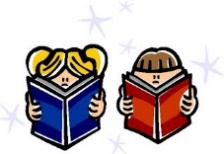 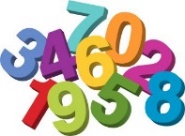 I am working towards…Counting strategies (concrete items and mental strategies)Things I could do at home to help me….Ring gamesCounting songsFinger countingCounting out amounts (toys or helping put shopping away etc…)Counting on steps (forwards and backwards)Using counting throughout the dayCounting cars, buses, trees etc… when out and aboutI am working towards…Number word sequences 0-30Things I could do at home to help me….Local area walks (counting amounts of things they see around)Setting the table at home (counting amounts)Counting stepsHopscotchWhat’s the time Mr WolfCounting toes and fingers10 green bottlesI am working towards…Numerals to 20Things I could do at home to help me….Number hunt around the house/gardenFinding/drawing numbers and putting them in correct orderSnakes and LaddersNumber songs, stories and rhymesSpot numbers indoors and outside e.g buses, door numbers, signs, car registration platesI am working towards…Ascribe number to spatial patternThings I could do at home to help me…Make a dice and roll it, then jump the amount it lands onDominos to learn dot pattern numbersDrawing dot patterns in a different way (random array)Dot to dot in the airI am working towards…Finger patterns for numbers to 10Things I could do at home to help me….Finger songs (1,2,3,4,5 once I caught a fish alive etc…)Songs, rhymes and storiesJumping amountsHiding fingersBunny earsCounting on fingers aloudI am working towards…Copying and counting temporal patterns and sequencesThings I could do at home to help me….Music and movementCopying beats to music by clapping, stamping, marchingHammering golf tees or nails into clay or fruit and vegClapping out a given numberClapping and stamping when countingI am working towards…Ideas of equal groups and sharingThings I could do at home to help me….Helping to cut fruit or veg PlaydoughBaking and cookingEncourage sharingSorting items or toys into groupsI am working towards…MoneyThings I could do at home to help me….Playing shopsPlaydoughEnvironmental walks to local shops/cafesChatting about money and playing with old coins at home to help recognise different coins and amountsI am working towards…TimeThings I could do at home to help me…..Looking at different types of clocks (analogue,digital)Looking at calendars and talking about months and seasons in the yearLooking for different things around the house that tell us the time e.g phones, cookers, alarm clocks etc…I am working towards…Shape, position and movementThings I could do at home to help me….Shape hunts in local environmentGluing and stickingJunk modellingPaintingDrawingPatternsLooking at coloursI am working towards…Information handlingThings I could do at home to help me…Season hunt e.g conkers leaves etc…Voting for favourite bedtime book to read with familyMaking lists (shopping, baking)Creating own designs and plansI am working towards…Patterns and relationshipThings I could do at home to help me…Songs e.g Head, Shoulders, Knees and ToesLining up toys in a pattern in shape or colourGo on a pattern talk and walk (talk about patterns you see in nature, buildings, clothing etc)Make patterns with duplo or lego or coloured blocksSome More Activities                 Numbers to 20                                          Throw and catch Throw a ball to each other counting each number as you go Count backwards or start at different numbers each time e.g. 7,6,5,4 or 9,10,11,12. if you drop the ball start again 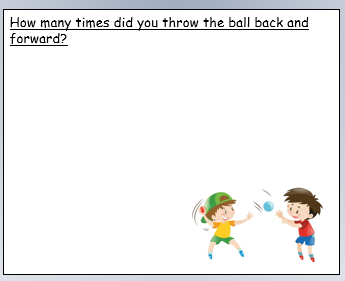 Numbers to 20Hide and SeekWith a friend or adult find a good place in the house or outside to play a game of hide and seek The seeker covers their eyes and the hider hides somewhere.Count to ten from zero or from ten backwards to zeroThe hider can try to count how long it takes the seeker to find them just for fun !See who takes longer To add a bit more challenge try counting on from a different number eg 7,8,9,10,11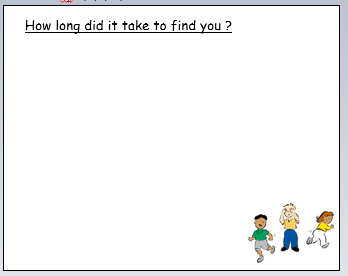                                          Numbers to 20 Count your stepsCount your steps from your bedroom to the kitchenfront door to the bathroom, which one has the most stepsWhich one has the least steps? Now do it backwards (count backwards and walk backwards) can you do this outside your house to the shop, front door to the car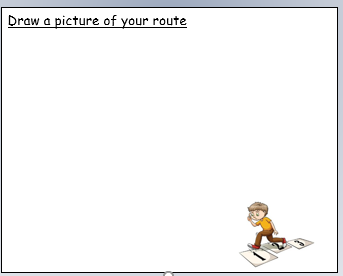                                  Numerals to 20Number HuntGo on a number hunt outside Look around as you walk for numbers on doors, signs, buses, cars, shops Try it inside too where do you spot some? Try the kitchen first, do you see a clock? What numbers do you see?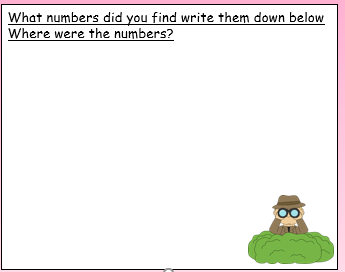 Numerals to 20                             Chalk numbers  Use chalk to write numbers on the ground Can you write giant numbers? can you write little small numbers?Try and go around the big numbers with your feet and around the little numbers with your fingers or on your tiptoes Can you find all the numbers when they’re called out?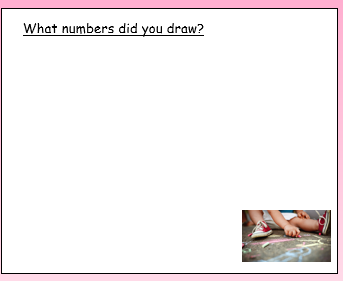       		    	        Numerals to 20Chalk housesDraw ten houses on the ground with chalk or on pieces of paper Number them 1-10 Can you put them in order? Hide some and work out what numbers are missing?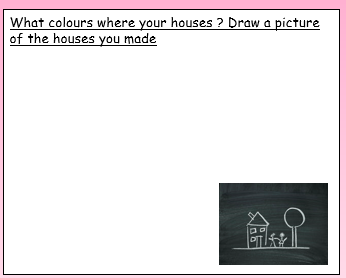 Counting visible items       Throw and Catch game Using small pebbles or jems place them in your hand and throw them up in the airTry to catch as many as you can Count them out Can you catch more each time?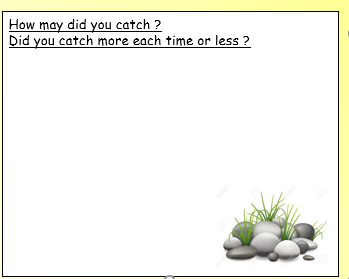 Counting visible itemsPicnic InvitesInvite ten toys to a picnic When they arrive count how many have came to the party and how many snacks you needIs there more visitors than you had invited or less How many have came altogether? 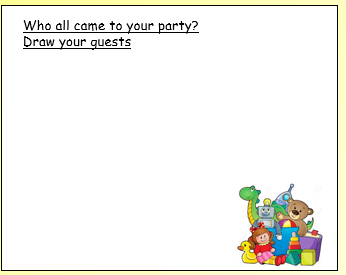        Counting visible itemsObject huntGo on a leaf, sticks, stones hunt in the garden or park Count how many you have gathered altogether Hide some from the adult your playing withCan you work out how many are missing?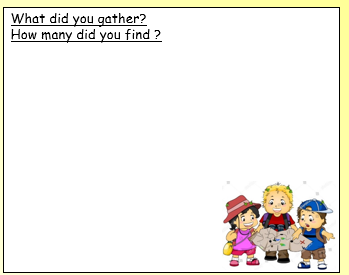 